Филология факультеті  Методические рекомендации по СРС: Пән атауы: Курс /мамандық: 3 / «7B01704-Шетел тілі: екі шет тілі» білім беру бағдарламасы Семестр: 5Темы СРС и график их сдачи Материально–техническое обеспечение дисциплиныДоступ к Интернет–ресурсам.Электронные и Интернет-учебники.Обсуждено на заседании кафедры.Протокол № ___  «____» ____________ 2023 г.Заведующая кафедрой							           Авакова Р.А.Лектор          									       Айдарбек Қ.Ж.ӘДЕБИЕТТЕР ТІЗІМІНегізгі: 1 Алпатов В.М. История лингвистических учений. – М. : Языки славянской культуры, 2005. – 368 с.2 Амирова Т.А. , Ольховиков Б.А., Рождественский Ю.В. Очеркеи по истории лингвистики. – М. : Наука, 1975. – 201 с.3 Аханов К. Тіл білімінің негіздері. – Алматы, 1993. – 496 б.4 Березин Ф.М. История лингвистических учений. – М. : Высшая школа, 1984. – 278 с.5 Рүстемов Л.З. Лингвистика ілімінің тарихы. – Алматы, 1970, 1984. – 198 б.6 Соссер Ф.де. Курс общей лингвистики // Труды по языкознанию. – М. : Прогресс, 1977. – 695 с.7 Ахманова О.С. Словарь лингвистических терминов. – М., 1966. – 310 б.8 Бенвенист Э. Общая лингвистика. – М. : Прогресс, 1974. –    447 с.9 Маслова В. А. Когнитивная лингвистика. – Минск, 2004. –     203 с. 10 Қайдар Ә. Қазақ этнолингвистикасы: Қазақ тілінің өзекті мәселелері. – Алматы : Ана тілі, 1998. – Б. 475–476.11 Копыленко М. М. Основы этнолингвистики. – Алматы : «Ақыл кітабы», 1997. – 178 с.12 Тер-Минасова. Язык и межкультурная коммуникация. – М., 2000. – С. 16–18, С. 24–25.13 Trier J. Der deutsche Wortschatz im Sinnberzirk des Verstandes. – Heidelberg, 1931. – 167 s.14 Вайсгербер Л. Родной язык и формирование духа. – М., 1993. – 218 с.15 Апресян Ю. Д. Лексическая семантика. – М., 1974. – 472 c. 16 Гак В. Г. Сопоставительная лексикология. – М., 1977. – 298 с.17 Гулыга Е. В., Шендельс Е. И. О компонентном анализе значимых единиц языка // Принципы и методы семантических исследовании. – М., 1976. – С. 291–314.18 Караулов Ю. Н. Структура лексико-семантического поля // Филоло-гические науки. – 1972. – № 1 – С. 57–6819 Уфимцева А. А. Лексические значение: принципы семантического описания лексики. – М. : Наука, 1986. – 240 с.20 Щур Г. С. Теория поля в лингвистике. – М. : Наука, 1974. – 225 с.21 Бондарко А. В. К теории функциональной грамматики // Проблемы функциональной грамматики. – М. : Наука, 1985. –             С. 16–29.22 Гулыга Е. В., Шендельс Б. И. Грамматико-лексические поля в современном немецком языке. – М. : Просвещение, 1969. – 184 с.23 Новиков Л. А. Семантическое поле // Русский язык. Энциклопедия. – М., 1997. – 180 с.24 Кобозева И. М. Лингвистическая  семантика. – М. : Эдиториал, 2000. – 252 с.25 Караулов Ю. Н. Словарь как компонент описания языков: Принципы описания языков мира. – М., 1976. – С. 78–81.26 Гальперин И. Р. Очерки по стилистике английского языка. – М., 1958. – 267 с.27 Оразов М. Қазақ тілінің семантикасы. – Алматы : Рауан, 1991. – 211 б.28 Гак В. Г. Сопоставительная лексикология. – М., 1977. – 298 с.29 Селиберстова О. Н. Об объекте лингвистической семантики и адекватности ее описания // Принципы и методы семантических исследований. – М., 1976. – 315 с. 30 Арнольд И. В. Основы научных исследовании в лингистике : учеб. пособие. – М. : Высшая школа, 1991. – 140 с.31 Жұбанов А. Қолданбалы тіл білімінің мәселелері. – Алматы : «Арыс» баспасы, 2008. – 640 б.32 Сулейменова Э. Д. О казахстанской лингвистике: к десятилетию независимости Казахстана // Вестник КазНУ им. Аль-Фараби, серия 16. – Алматы, 2001. – С. 19–29.Қосымша:34 Маманов Ы. Қазақ тіл білімінің мәселелері. – Алматы : Арыс, 2007. – 488 б.35 Аманжолов С. Қазақ тілі теориясының негіздері. – Алматы : Ғылым, 2002. – 366 б.36 Кеңесбаев І. Қазақ тіл білімінің мәселелері. – Алматы : Арын, 2008. – 608 б. 37 Қалиев Ғ. Тіл білімі терминдерінің түсіндірме сөздігі. – Павлодар : Кереку, 2010. – 548 б.38 Аханов К. Тіл білімінің негіздері : оқулық. – 3-бас. – Алматы :  «Санат», 1993. – 496 б.39 Кенжетаева Г. К. Неміс және қазақ тілдеріндегі көру етістіктерінің лексика-семантикалық өрісі : филол.ғ.к. диссертациясы. – Алматы, 2009. – 179 б.40 Тіл білімі сөздігі. – Алматы : Ғылым, 1998. – 544 б.Кафедра мәжілісінде қаралды.№ ___ хаттама «____» ____________ 2023 ж.Кафедра меңгерушісі								Авакова Р.А.Дәріс оқушы  									Айдарбек Қ.Ж.ӘЛ-ФАРАБИ АТЫНДАҒЫ ҚАЗАҚ ҰЛТТЫҚ УНИВЕРСИТЕТІ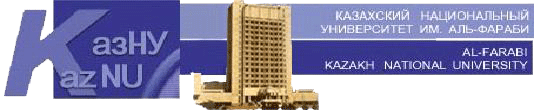                                                     «Бекітілді»Филология факультетінің деканы  ______________Жолдасбекова Б.Ө.                                                         «_______»____________2023 ж.Тақырыбыжұм. түріВид работықорғау түрітапсыру күніВид защитыДата сдачи11 СӨЖ. Сала бойынша көрнекті ғалымдардың еңбектерін оқу, конспектілеу: Франц Бопп, Расмус Кристиан Раск, Якоб Гримм  (реферат).рефератрефератжазбаша3-аптаписьмен.2-неделя22 СӨЖ. Жас грамматикалық бағыт  мәселелері жөніндегі ғалымдардың еңбектермен танысу, конспектілеу.конспектконспектжазбаша6-аптаписьмен.4- неделя33 СӨЖ. Социологиялық мектеп және оның белгілі өкілдері: Поль Лафарг және Фердинанд де Соссюррефератрефератжазбаша9-аптаписьмен.6- неделя44 СӨЖ. Дескриптивті мектеп ұстанымдары мен этнографиялық лингвистика негіздері - рефератрефератрефератжазбаша11-аптаписьмен.8- неделя55 СӨЖ. Этнолингвистика ілімінің негізгі ұстанымдарыконспектконспектжазбаша14-аптаписьмен.9- неделя